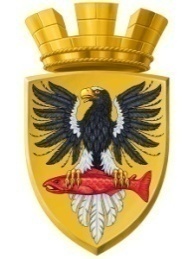 Р О С С И Й С К А Я   Ф Е Д Е Р А Ц И Я КАМЧАТСКИЙ КРАЙ      П О С Т А Н О В Л Е Н И Е              АДМИНИСТРАЦИИ ЕЛИЗОВСКОГО ГОРОДСКОГО ПОСЕЛЕНИЯот  16.03.2018					              № 278-п          г. ЕлизовоВ соответствии с Федеральным законом от 06.10.2003 № 131-ФЗ «Об общих принципах организации местного самоуправления в Российской Федерации», Уставом Елизовского городского поселения, Порядком разработки реализации муниципальных программ Елизовского городского поселения, утвержденным постановлением администрации Елизовского городского поселения от 29.02.2016  № 160-п, в целях уточнения программных мероприятийПОСТАНОВЛЯЮ:Внести изменения в муниципальную программу «Формирование современной городской среды в Елизовском городском поселении на 2018-2022 годы»,  утвержденную  постановлением администрации Елизовского городского поселения от 26.12.2017  № 1329-п согласно приложению к настоящему постановлению.Управлению делами администрации Елизовского городского поселения опубликовать (обнародовать) настоящее постановление в средствах массовой информации и разместить в информационно-телекоммуникационной сети «Интернет» на официальном сайте администрации Елизовского городского поселения.Настоящее постановление вступает в силу после его официального опубликования (обнародования).Контроль за исполнением настоящего постановления оставляю за собой.ВрИО Главы администрации Елизовскогогородского поселения								        Д.Б. ЩипицынПриложение к постановлениюадминистрации Елизовскогогородского поселения от 16.03.2018 № 278-п Изменения в муниципальную программу«Формирование современной городской среды в Елизовском городском поселении на 2018-2022 годы»,  утвержденную  постановлением администрации Елизовского городского поселения от 26.12.2017  № 1329-пВ Паспорте муниципальной программы Раздела 1 пункт «Объемы и источники финансирования Программы» изложить в следующей редакции:В Паспорте Подпрограммы 2 «Благоустройство территории Елизовского городского поселения»  пункт «Объемы и источники финансирования» изложить в следующей редакции:О внесении изменений  в постановление администрации Елизовского городского поселения от 26.12.2017 № 1329-п «Об утверждении муниципальной программы «Формирование современной городской среды в Елизовском городском поселении на 2018-2022 годы»«Объемы и источники финансирования ПрограммыОбщий объем финансирования Программы составляет всего – 639 354,203119 тыс. рублей, в том числе за счет средств:- федерального бюджета – 11 568,345002 тыс. рублей, из них по годам:2018 год – 11 568,345002 тыс. рублей;2019 год –0,00000 тыс. рублей;2020 год – 0,00000 тыс. рублей;2021 год – 0,00000 тыс. рублей;2022 год – 0,00000 тыс. рублей- краевого бюджета – 550 484,952315 тыс. рублей, из них по годам:2018 год – 110 097,511263 тыс. рублей;2019 год – 110 096,860263  тыс. рублей;2020 год – 110 096,860263  тыс. рублей;2021 год – 110 096,860263  тыс. рублей;2022 год – 110 096,860263  тыс. рублей- местного бюджета – 77 300,905802 тыс. рублей, из них по годам:2018 год – 15 841,361696 тыс. рублей;2019 год – 15 364,886026 тыс. рублей;2020 год – 15 364,886026 тыс. рублей;2021 год – 15 364,886026 тыс. рублей;год – 15 364,886026 тыс. рублей».«Объемы и источники финансирования Общий объем финансирования Подпрограммы 2 составляет всего – 624 437,126670 тыс. рублей, в том числе за счет средств:- краевого бюджета – 547 440,65100 тыс. рублей, из них по годам:2018 год – 109 488,65100 тыс. рублей;2019 год – 109 488,00000 тыс. рублей;2020 год – 109 488,00000 тыс. рублей;2021 год – 109 488,00000 тыс. рублей;2022 год – 109 488,00000 тыс. рублей- местного бюджета – 76 996,475670 тыс. рублей, из них по годам:2018 год – 15 780,475670 тыс. рублей;2019 год – 15 304,00000 тыс. рублей;2020 год – 15 304,00000 тыс. рублей;2021 год – 15 304,00000 тыс. рублей;год –  15 304,00000 тыс. рублей».Приложение 1 к Программе «Финансовое обеспечение реализации муниципальной программы «Формирование современной городской среды в Елизовском городском поселении на 2018-2022 годы» изложить в следующей редакции:».Приложение 3 к Программе Перечень основных мероприятий   Подпрограммы 2  «Благоустройство территории Елизовского городского поселения» изложить в следующей редакции:».Приложение 3 к Программе Перечень основных мероприятий   Подпрограммы 2  «Благоустройство территории Елизовского городского поселения» изложить в следующей редакции:».Приложение 3 к Программе Перечень основных мероприятий   Подпрограммы 2  «Благоустройство территории Елизовского городского поселения» изложить в следующей редакции:».Приложение 3 к Программе Перечень основных мероприятий   Подпрограммы 2  «Благоустройство территории Елизовского городского поселения» изложить в следующей редакции:».Приложение 3 к Программе Перечень основных мероприятий   Подпрограммы 2  «Благоустройство территории Елизовского городского поселения» изложить в следующей редакции:».Приложение 3 к Программе Перечень основных мероприятий   Подпрограммы 2  «Благоустройство территории Елизовского городского поселения» изложить в следующей редакции:».Приложение 3 к Программе Перечень основных мероприятий   Подпрограммы 2  «Благоустройство территории Елизовского городского поселения» изложить в следующей редакции:».Приложение 3 к Программе Перечень основных мероприятий   Подпрограммы 2  «Благоустройство территории Елизовского городского поселения» изложить в следующей редакции:».Приложение 3 к Программе Перечень основных мероприятий   Подпрограммы 2  «Благоустройство территории Елизовского городского поселения» изложить в следующей редакции:».Приложение 3 к Программе Перечень основных мероприятий   Подпрограммы 2  «Благоустройство территории Елизовского городского поселения» изложить в следующей редакции:».Приложение 3 к Программе Перечень основных мероприятий   Подпрограммы 2  «Благоустройство территории Елизовского городского поселения» изложить в следующей редакции:«Приложение 3                                                                                                                             к Программе   «Формирование современной городской среды в Елизовском городском поселении на 2018-2022 годы»«Приложение 3                                                                                                                             к Программе   «Формирование современной городской среды в Елизовском городском поселении на 2018-2022 годы»«Приложение 3                                                                                                                             к Программе   «Формирование современной городской среды в Елизовском городском поселении на 2018-2022 годы»«Приложение 3                                                                                                                             к Программе   «Формирование современной городской среды в Елизовском городском поселении на 2018-2022 годы»Перечень основных мероприятий   Подпрограммы 2  «Благоустройство территории Елизовского городского поселения» Перечень основных мероприятий   Подпрограммы 2  «Благоустройство территории Елизовского городского поселения» Перечень основных мероприятий   Подпрограммы 2  «Благоустройство территории Елизовского городского поселения» Перечень основных мероприятий   Подпрограммы 2  «Благоустройство территории Елизовского городского поселения» Перечень основных мероприятий   Подпрограммы 2  «Благоустройство территории Елизовского городского поселения» Перечень основных мероприятий   Подпрограммы 2  «Благоустройство территории Елизовского городского поселения» Перечень основных мероприятий   Подпрограммы 2  «Благоустройство территории Елизовского городского поселения» Перечень основных мероприятий   Подпрограммы 2  «Благоустройство территории Елизовского городского поселения» Перечень основных мероприятий   Подпрограммы 2  «Благоустройство территории Елизовского городского поселения» Перечень основных мероприятий   Подпрограммы 2  «Благоустройство территории Елизовского городского поселения» Перечень основных мероприятий   Подпрограммы 2  «Благоустройство территории Елизовского городского поселения» № п/пНаименование мероприятия  Наименование мероприятия  Натуральные показателиНатуральные показателиСроки исполнения мероприятийИсточник финансированияИсточник финансированияОбъем финансирования, тыс.руб.  Исполнитель № п/пНаименование мероприятия  Наименование мероприятия  Ед.изм.Объем работСроки исполнения мероприятийИсточник финансированияИсточник финансированияОбъем финансирования, тыс.руб.  Исполнитель № п/пНаименование мероприятия  Наименование мероприятия  Ед.изм.Объем работСроки исполнения мероприятийИсточник финансированияИсточник финансированияОбъем финансирования, тыс.руб.  Исполнитель № п/пНаименование мероприятия  Наименование мероприятия  Ед.изм.Объем работСроки исполнения мероприятийИсточник финансированияИсточник финансированияОбъем финансирования, тыс.руб.  Исполнитель 1.Основное мероприятие 2.1.  «Капитальный ремонт и ремонт автомобильных дорог общего пользования населенных пунктов (в том числе элементов улично-дорожной сети, включая тротуары и парковки), дворовых территорий многоквартирных домов и проездов к ним»Основное мероприятие 2.1.  «Капитальный ремонт и ремонт автомобильных дорог общего пользования населенных пунктов (в том числе элементов улично-дорожной сети, включая тротуары и парковки), дворовых территорий многоквартирных домов и проездов к ним»пог.м.13 739,02018г.ВсегоВсего116 877,41049х1.Основное мероприятие 2.1.  «Капитальный ремонт и ремонт автомобильных дорог общего пользования населенных пунктов (в том числе элементов улично-дорожной сети, включая тротуары и парковки), дворовых территорий многоквартирных домов и проездов к ним»Основное мероприятие 2.1.  «Капитальный ремонт и ремонт автомобильных дорог общего пользования населенных пунктов (в том числе элементов улично-дорожной сети, включая тротуары и парковки), дворовых территорий многоквартирных домов и проездов к ним»пог.м.2018г.Краевой бюджетКраевой бюджет105 000,00000х1.Основное мероприятие 2.1.  «Капитальный ремонт и ремонт автомобильных дорог общего пользования населенных пунктов (в том числе элементов улично-дорожной сети, включая тротуары и парковки), дворовых территорий многоквартирных домов и проездов к ним»Основное мероприятие 2.1.  «Капитальный ремонт и ремонт автомобильных дорог общего пользования населенных пунктов (в том числе элементов улично-дорожной сети, включая тротуары и парковки), дворовых территорий многоквартирных домов и проездов к ним»м235 236,72018г.Местный бюджетМестный бюджет11 877,41049х1.1.Капитальный ремонт и ремонт автомобильных дорог общего пользования населенных пунктов: Капитальный ремонт и ремонт автомобильных дорог общего пользования населенных пунктов: пог.м.11 639,02018г.ВсегоВсего77 390,25049х1.1.Капитальный ремонт и ремонт автомобильных дорог общего пользования населенных пунктов: Капитальный ремонт и ремонт автомобильных дорог общего пользования населенных пунктов: пог.м.2018г.Краевой бюджетКраевой бюджет69 461,55600х1.1.Капитальный ремонт и ремонт автомобильных дорог общего пользования населенных пунктов: Капитальный ремонт и ремонт автомобильных дорог общего пользования населенных пунктов: м221 507,02018г.Местный бюджетМестный бюджет7 928,69449х 1.1.1Ремонт асфальтобетонного покрытия парковочной площадки по ул.Магистральная в городе Елизово   Ремонт асфальтобетонного покрытия парковочной площадки по ул.Магистральная в городе Елизово   пог.м.75,02018г.ВсегоВсего6 250,00000Управление жилищно-коммунального хозяйства 1.1.1Ремонт асфальтобетонного покрытия парковочной площадки по ул.Магистральная в городе Елизово   Ремонт асфальтобетонного покрытия парковочной площадки по ул.Магистральная в городе Елизово   пог.м.2018г.Краевой бюджетКраевой бюджет5 625,00000Управление жилищно-коммунального хозяйства 1.1.1Ремонт асфальтобетонного покрытия парковочной площадки по ул.Магистральная в городе Елизово   Ремонт асфальтобетонного покрытия парковочной площадки по ул.Магистральная в городе Елизово   м22 500,02018г.Местный бюджетМестный бюджет625,00000Управление жилищно-коммунального хозяйства 1.1.2Ремонт асфальтобетонного покрытия парковочной площадки в районе расположения архитектурной группы "Медведи" в городе Елизово   Ремонт асфальтобетонного покрытия парковочной площадки в районе расположения архитектурной группы "Медведи" в городе Елизово   пог.м.150,02018г.ВсегоВсего3 284,64000Управление жилищно-коммунального хозяйства 1.1.2Ремонт асфальтобетонного покрытия парковочной площадки в районе расположения архитектурной группы "Медведи" в городе Елизово   Ремонт асфальтобетонного покрытия парковочной площадки в районе расположения архитектурной группы "Медведи" в городе Елизово   пог.м.2018г.Краевой бюджетКраевой бюджет2 956,17600Управление жилищно-коммунального хозяйства 1.1.2Ремонт асфальтобетонного покрытия парковочной площадки в районе расположения архитектурной группы "Медведи" в городе Елизово   Ремонт асфальтобетонного покрытия парковочной площадки в районе расположения архитектурной группы "Медведи" в городе Елизово   м21 400,02018г.Местный бюджетМестный бюджет328,46400Управление жилищно-коммунального хозяйства 1.1.3Ремонт асфальтобетонного покрытия автомобильных дорог общего пользования в городе ЕлизовоРемонт асфальтобетонного покрытия автомобильных дорог общего пользования в городе Елизовопог.м.9 700,02018г.ВсегоВсего8 732,56867Управление жилищно-коммунального хозяйства 1.1.3Ремонт асфальтобетонного покрытия автомобильных дорог общего пользования в городе ЕлизовоРемонт асфальтобетонного покрытия автомобильных дорог общего пользования в городе Елизовопог.м.2018г.Краевой бюджетКраевой бюджет7 859,31180Управление жилищно-коммунального хозяйства 1.1.3Ремонт асфальтобетонного покрытия автомобильных дорог общего пользования в городе ЕлизовоРемонт асфальтобетонного покрытия автомобильных дорог общего пользования в городе Елизовом24 850,02018г.Местный бюджетМестный бюджет873,25687Управление жилищно-коммунального хозяйства 1.1.4Ремонт асфальтобетонного покрытия автомобильной дороги общего пользования с тротуаром "Подъезд к Школе-интернату № 3 от ул. Санаторной"  в городе ЕлизовоРемонт асфальтобетонного покрытия автомобильной дороги общего пользования с тротуаром "Подъезд к Школе-интернату № 3 от ул. Санаторной"  в городе Елизовопог.м.102,02018г.ВсегоВсего1 549,49800Управление жилищно-коммунального хозяйства 1.1.4Ремонт асфальтобетонного покрытия автомобильной дороги общего пользования с тротуаром "Подъезд к Школе-интернату № 3 от ул. Санаторной"  в городе ЕлизовоРемонт асфальтобетонного покрытия автомобильной дороги общего пользования с тротуаром "Подъезд к Школе-интернату № 3 от ул. Санаторной"  в городе Елизовопог.м.2018г.Краевой бюджетКраевой бюджет1 394,54820Управление жилищно-коммунального хозяйства 1.1.4Ремонт асфальтобетонного покрытия автомобильной дороги общего пользования с тротуаром "Подъезд к Школе-интернату № 3 от ул. Санаторной"  в городе ЕлизовоРемонт асфальтобетонного покрытия автомобильной дороги общего пользования с тротуаром "Подъезд к Школе-интернату № 3 от ул. Санаторной"  в городе Елизовом2553,02018г.Местный бюджетМестный бюджет154,94980Управление жилищно-коммунального хозяйства 1.1.5Ремонт асфальтобетонного покрытия автомобильной дороги общего пользования с тротуаром "ул.Беринга" в городе Елизово Ремонт асфальтобетонного покрытия автомобильной дороги общего пользования с тротуаром "ул.Беринга" в городе Елизово пог.м.420,02018г.ВсегоВсего10 584,00000Управление жилищно-коммунального хозяйства 1.1.5Ремонт асфальтобетонного покрытия автомобильной дороги общего пользования с тротуаром "ул.Беринга" в городе Елизово Ремонт асфальтобетонного покрытия автомобильной дороги общего пользования с тротуаром "ул.Беринга" в городе Елизово пог.м.2018г.Краевой бюджетКраевой бюджет9 525,60000Управление жилищно-коммунального хозяйства 1.1.5Ремонт асфальтобетонного покрытия автомобильной дороги общего пользования с тротуаром "ул.Беринга" в городе Елизово Ремонт асфальтобетонного покрытия автомобильной дороги общего пользования с тротуаром "ул.Беринга" в городе Елизово м23 780,02018г.Местный бюджетМестный бюджет1 058,40000Управление жилищно-коммунального хозяйства1.1.6Ремонт асфальтобетонного покрытия автомобильной дороги по ул. Гришечко в городе Елизово  Ремонт асфальтобетонного покрытия автомобильной дороги по ул. Гришечко в городе Елизово  пог.м.350,02018г.ВсегоВсего16 200,00000Управление жилищно-коммунального хозяйства1.1.6Ремонт асфальтобетонного покрытия автомобильной дороги по ул. Гришечко в городе Елизово  Ремонт асфальтобетонного покрытия автомобильной дороги по ул. Гришечко в городе Елизово  пог.м.2018г.Краевой бюджетКраевой бюджет14 580,00000Управление жилищно-коммунального хозяйства1.1.6Ремонт асфальтобетонного покрытия автомобильной дороги по ул. Гришечко в городе Елизово  Ремонт асфальтобетонного покрытия автомобильной дороги по ул. Гришечко в городе Елизово  м22 700,02018г.Местный бюджетМестный бюджет1 620,00000Управление жилищно-коммунального хозяйства1.1.7Ремонт асфальтобетонного покрытия автомобильных дорог общего пользования "ул. Зеленая", "ул. Амурская" с тротуарами в городе ЕлизовоРемонт асфальтобетонного покрытия автомобильных дорог общего пользования "ул. Зеленая", "ул. Амурская" с тротуарами в городе Елизовопог.м.250,02018г.ВсегоВсего5 950,00000Управление жилищно-коммунального хозяйства1.1.7Ремонт асфальтобетонного покрытия автомобильных дорог общего пользования "ул. Зеленая", "ул. Амурская" с тротуарами в городе ЕлизовоРемонт асфальтобетонного покрытия автомобильных дорог общего пользования "ул. Зеленая", "ул. Амурская" с тротуарами в городе Елизовопог.м.2018г.Краевой бюджетКраевой бюджет5 355,00000Управление жилищно-коммунального хозяйства1.1.7Ремонт асфальтобетонного покрытия автомобильных дорог общего пользования "ул. Зеленая", "ул. Амурская" с тротуарами в городе ЕлизовоРемонт асфальтобетонного покрытия автомобильных дорог общего пользования "ул. Зеленая", "ул. Амурская" с тротуарами в городе Елизовом22 125,02018г.Местный бюджетМестный бюджет595,00000Управление жилищно-коммунального хозяйства1.1.8Ремонт асфальтобетонного покрытия автомобильной дороги общего пользования "пер. Тимирязевский"  в городе Елизово  Ремонт асфальтобетонного покрытия автомобильной дороги общего пользования "пер. Тимирязевский"  в городе Елизово  пог.м.370,02018г.ВсегоВсего9 324,00000Управление жилищно-коммунального хозяйства1.1.8Ремонт асфальтобетонного покрытия автомобильной дороги общего пользования "пер. Тимирязевский"  в городе Елизово  Ремонт асфальтобетонного покрытия автомобильной дороги общего пользования "пер. Тимирязевский"  в городе Елизово  пог.м.2018г.Краевой бюджетКраевой бюджет8 391,60000Управление жилищно-коммунального хозяйства1.1.8Ремонт асфальтобетонного покрытия автомобильной дороги общего пользования "пер. Тимирязевский"  в городе Елизово  Ремонт асфальтобетонного покрытия автомобильной дороги общего пользования "пер. Тимирязевский"  в городе Елизово  м23 333,02018г.Местный бюджетМестный бюджет932,40000Управление жилищно-коммунального хозяйства1.1.9Ремонт тротуара от ул. В.Кручины  до сквера Комсомольской славы в городе ЕлизовоРемонт тротуара от ул. В.Кручины  до сквера Комсомольской славы в городе Елизовопог.м.222,02018г.ВсегоВсего744,80000Управление жилищно-коммунального хозяйства1.1.9Ремонт тротуара от ул. В.Кручины  до сквера Комсомольской славы в городе ЕлизовоРемонт тротуара от ул. В.Кручины  до сквера Комсомольской славы в городе Елизовопог.м.2018г.Краевой бюджетКраевой бюджет670,32000Управление жилищно-коммунального хозяйства1.1.9Ремонт тротуара от ул. В.Кручины  до сквера Комсомольской славы в городе ЕлизовоРемонт тротуара от ул. В.Кручины  до сквера Комсомольской славы в городе Елизовом2266,02018г.Местный бюджетМестный бюджет74,48000Управление жилищно-коммунального хозяйства1.1.10Ремонт тротуара по ул. Ленина  от МКД  8 до МКД 44 с обустройством подходов к пешеходным переходам и автобусным остановкам.Ремонт тротуара по ул. Ленина  от МКД  8 до МКД 44 с обустройством подходов к пешеходным переходам и автобусным остановкам.пог.м.1 700,02018г.ВсегоВсего7 000,00000Управление жилищно-коммунального хозяйства1.1.10Ремонт тротуара по ул. Ленина  от МКД  8 до МКД 44 с обустройством подходов к пешеходным переходам и автобусным остановкам.Ремонт тротуара по ул. Ленина  от МКД  8 до МКД 44 с обустройством подходов к пешеходным переходам и автобусным остановкам.пог.м.2018г.Краевой бюджетКраевой бюджет6 300,00000Управление жилищно-коммунального хозяйства1.1.10Ремонт тротуара по ул. Ленина  от МКД  8 до МКД 44 с обустройством подходов к пешеходным переходам и автобусным остановкам.Ремонт тротуара по ул. Ленина  от МКД  8 до МКД 44 с обустройством подходов к пешеходным переходам и автобусным остановкам.м25 100,02018г.Местный бюджетМестный бюджет700,00000Управление жилищно-коммунального хозяйства1.1.11Ремонт асфальтобетонного покрытия автомобильной дороги общего пользования с тротуаром " ул.Рабочая" в городе Елизово  Ремонт асфальтобетонного покрытия автомобильной дороги общего пользования с тротуаром " ул.Рабочая" в городе Елизово  пог.м.350,02018г.ВсегоВсего7 560,00000Управление жилищно-коммунального хозяйства1.1.11Ремонт асфальтобетонного покрытия автомобильной дороги общего пользования с тротуаром " ул.Рабочая" в городе Елизово  Ремонт асфальтобетонного покрытия автомобильной дороги общего пользования с тротуаром " ул.Рабочая" в городе Елизово  пог.м.2018г.Краевой бюджетКраевой бюджет6 804,00000Управление жилищно-коммунального хозяйства1.1.11Ремонт асфальтобетонного покрытия автомобильной дороги общего пользования с тротуаром " ул.Рабочая" в городе Елизово  Ремонт асфальтобетонного покрытия автомобильной дороги общего пользования с тротуаром " ул.Рабочая" в городе Елизово  м22 700,02018г.Местный бюджетМестный бюджет756,00000Управление жилищно-коммунального хозяйства1.1.12Разработка проектной документации на ремонт асфальтобетонного покрытия автомобильной дороги общего пользования "пер. Тимирязевский"  в городе Елизово  Разработка проектной документации на ремонт асфальтобетонного покрытия автомобильной дороги общего пользования "пер. Тимирязевский"  в городе Елизово  шт.1,02018г.ВсегоВсего210,74382Управление архитектуры и градостроительства1.1.12Разработка проектной документации на ремонт асфальтобетонного покрытия автомобильной дороги общего пользования "пер. Тимирязевский"  в городе Елизово  Разработка проектной документации на ремонт асфальтобетонного покрытия автомобильной дороги общего пользования "пер. Тимирязевский"  в городе Елизово  шт.1,02018г.Краевой бюджетКраевой бюджет0,00000Управление архитектуры и градостроительства1.1.12Разработка проектной документации на ремонт асфальтобетонного покрытия автомобильной дороги общего пользования "пер. Тимирязевский"  в городе Елизово  Разработка проектной документации на ремонт асфальтобетонного покрытия автомобильной дороги общего пользования "пер. Тимирязевский"  в городе Елизово  шт.1,02018г.Местный бюджетМестный бюджет210,74382Управление архитектуры и градостроительства1.2Капитальный ремонт и ремонт дворовых территорий многоквартирных домов и проездов к ним:Капитальный ремонт и ремонт дворовых территорий многоквартирных домов и проездов к ним:пог.м.2 100,02018г.ВсегоВсего39 487,16000Управление жилищно-коммунального хозяйства1.2Капитальный ремонт и ремонт дворовых территорий многоквартирных домов и проездов к ним:Капитальный ремонт и ремонт дворовых территорий многоквартирных домов и проездов к ним:пог.м.2 100,02018г.Краевой бюджетКраевой бюджет35 538,44400Управление жилищно-коммунального хозяйства1.2Капитальный ремонт и ремонт дворовых территорий многоквартирных домов и проездов к ним:Капитальный ремонт и ремонт дворовых территорий многоквартирных домов и проездов к ним:м213 729,72018г.Местный бюджетМестный бюджет3 948,71600Управление жилищно-коммунального хозяйства1.2.1Ремонт асфальтобетонного покрытия проездов к территориям МКД с тротуарами по ул. Лесная в городе ЕлизовоРемонт асфальтобетонного покрытия проездов к территориям МКД с тротуарами по ул. Лесная в городе Елизовопог.м.580,02018г.ВсегоВсего15 660,00000Управление жилищно-коммунального хозяйства1.2.1Ремонт асфальтобетонного покрытия проездов к территориям МКД с тротуарами по ул. Лесная в городе ЕлизовоРемонт асфальтобетонного покрытия проездов к территориям МКД с тротуарами по ул. Лесная в городе Елизовопог.м.580,02018г.Краевой бюджетКраевой бюджет14 094,00000Управление жилищно-коммунального хозяйства1.2.1Ремонт асфальтобетонного покрытия проездов к территориям МКД с тротуарами по ул. Лесная в городе ЕлизовоРемонт асфальтобетонного покрытия проездов к территориям МКД с тротуарами по ул. Лесная в городе Елизовом25 220,02018г.Местный бюджетМестный бюджет1 566,00000Управление жилищно-коммунального хозяйства1.2.2Ремонт асфальтобетонного покрытия проезда от ул.Звездная к дворовой территории МКД 1,2,4,5,6,7 по ул.Звездная, проезда от ул.Магистральная к дворовой территории МКД 8 по ул.Звездная, ремонт асфальтобетонного покрытия тротуара от МКД 2 до МКД 5 по ул.Звездная в городе Елизово. Ремонт асфальтобетонного покрытия дворовой территории МКД 1,2,4,5,7,8 по ул.Звездная городе Елизово.Ремонт асфальтобетонного покрытия проезда от ул.Звездная к дворовой территории МКД 1,2,4,5,6,7 по ул.Звездная, проезда от ул.Магистральная к дворовой территории МКД 8 по ул.Звездная, ремонт асфальтобетонного покрытия тротуара от МКД 2 до МКД 5 по ул.Звездная в городе Елизово. Ремонт асфальтобетонного покрытия дворовой территории МКД 1,2,4,5,7,8 по ул.Звездная городе Елизово.пог.м.1 215,02018г.ВсегоВсего18 732,00000Управление жилищно-коммунального хозяйства1.2.2Ремонт асфальтобетонного покрытия проезда от ул.Звездная к дворовой территории МКД 1,2,4,5,6,7 по ул.Звездная, проезда от ул.Магистральная к дворовой территории МКД 8 по ул.Звездная, ремонт асфальтобетонного покрытия тротуара от МКД 2 до МКД 5 по ул.Звездная в городе Елизово. Ремонт асфальтобетонного покрытия дворовой территории МКД 1,2,4,5,7,8 по ул.Звездная городе Елизово.Ремонт асфальтобетонного покрытия проезда от ул.Звездная к дворовой территории МКД 1,2,4,5,6,7 по ул.Звездная, проезда от ул.Магистральная к дворовой территории МКД 8 по ул.Звездная, ремонт асфальтобетонного покрытия тротуара от МКД 2 до МКД 5 по ул.Звездная в городе Елизово. Ремонт асфальтобетонного покрытия дворовой территории МКД 1,2,4,5,7,8 по ул.Звездная городе Елизово.пог.м.1 215,02018г.Краевой бюджетКраевой бюджет16 858,80000Управление жилищно-коммунального хозяйства1.2.2Ремонт асфальтобетонного покрытия проезда от ул.Звездная к дворовой территории МКД 1,2,4,5,6,7 по ул.Звездная, проезда от ул.Магистральная к дворовой территории МКД 8 по ул.Звездная, ремонт асфальтобетонного покрытия тротуара от МКД 2 до МКД 5 по ул.Звездная в городе Елизово. Ремонт асфальтобетонного покрытия дворовой территории МКД 1,2,4,5,7,8 по ул.Звездная городе Елизово.Ремонт асфальтобетонного покрытия проезда от ул.Звездная к дворовой территории МКД 1,2,4,5,6,7 по ул.Звездная, проезда от ул.Магистральная к дворовой территории МКД 8 по ул.Звездная, ремонт асфальтобетонного покрытия тротуара от МКД 2 до МКД 5 по ул.Звездная в городе Елизово. Ремонт асфальтобетонного покрытия дворовой территории МКД 1,2,4,5,7,8 по ул.Звездная городе Елизово.м26 690,02018г.Местный бюджетМестный бюджет1 873,20000Управление жилищно-коммунального хозяйства1.2.3Ремонт асфальтобетонного покрытия дворовой территории МКД 6 по ул.Звездная городе Елизово.Ремонт асфальтобетонного покрытия дворовой территории МКД 6 по ул.Звездная городе Елизово.пог.м.100,02018г.ВсегоВсего1 680,00000Управление жилищно-коммунального хозяйства1.2.3Ремонт асфальтобетонного покрытия дворовой территории МКД 6 по ул.Звездная городе Елизово.Ремонт асфальтобетонного покрытия дворовой территории МКД 6 по ул.Звездная городе Елизово.пог.м.100,02018г.Краевой бюджетКраевой бюджет1 512,00000Управление жилищно-коммунального хозяйства1.2.3Ремонт асфальтобетонного покрытия дворовой территории МКД 6 по ул.Звездная городе Елизово.Ремонт асфальтобетонного покрытия дворовой территории МКД 6 по ул.Звездная городе Елизово.м2600,02018г.Местный бюджетМестный бюджет168,00000Управление жилищно-коммунального хозяйства1.2.4Ремонт асфальтобетонного покрытия проезда к дворовой территории МКД 55 по ул. Ленина от пер.Радужный в городе ЕлизовоРемонт асфальтобетонного покрытия проезда к дворовой территории МКД 55 по ул. Ленина от пер.Радужный в городе Елизовопог.м.205,02018г.ВсегоВсего3 415,16000Управление жилищно-коммунального хозяйства1.2.4Ремонт асфальтобетонного покрытия проезда к дворовой территории МКД 55 по ул. Ленина от пер.Радужный в городе ЕлизовоРемонт асфальтобетонного покрытия проезда к дворовой территории МКД 55 по ул. Ленина от пер.Радужный в городе Елизовопог.м.205,02018г.Краевой бюджетКраевой бюджет3 073,64400Управление жилищно-коммунального хозяйства1.2.4Ремонт асфальтобетонного покрытия проезда к дворовой территории МКД 55 по ул. Ленина от пер.Радужный в городе ЕлизовоРемонт асфальтобетонного покрытия проезда к дворовой территории МКД 55 по ул. Ленина от пер.Радужный в городе Елизовом21 219,72018г.Местный бюджетМестный бюджет341,51600Управление жилищно-коммунального хозяйства2.Основное мероприятие 2.3.  «Ремонт и реконструкция элементов архитектуры  ландшафта»Основное мероприятие 2.3.  «Ремонт и реконструкция элементов архитектуры  ландшафта»хх2018г.ВсегоВсего460,00000х2.Основное мероприятие 2.3.  «Ремонт и реконструкция элементов архитектуры  ландшафта»Основное мероприятие 2.3.  «Ремонт и реконструкция элементов архитектуры  ландшафта»хх2018г.Краевой бюджетКраевой бюджет0,00000х2.Основное мероприятие 2.3.  «Ремонт и реконструкция элементов архитектуры  ландшафта»Основное мероприятие 2.3.  «Ремонт и реконструкция элементов архитектуры  ландшафта»хх2018г.Местный бюджетМестный бюджет460,00000х2.1.Установка памятного знака воинам советской и российской армии, погибшим в мирное время при исполнении служебного долгаУстановка памятного знака воинам советской и российской армии, погибшим в мирное время при исполнении служебного долгашт.12018г.ВсегоВсего460,00000МБУ "Благоустройство города Елизово"2.1.Установка памятного знака воинам советской и российской армии, погибшим в мирное время при исполнении служебного долгаУстановка памятного знака воинам советской и российской армии, погибшим в мирное время при исполнении служебного долгашт.12018г.Краевой бюджетКраевой бюджет0,00000МБУ "Благоустройство города Елизово"2.1.Установка памятного знака воинам советской и российской армии, погибшим в мирное время при исполнении служебного долгаУстановка памятного знака воинам советской и российской армии, погибшим в мирное время при исполнении служебного долгашт.12018г.Местный бюджетМестный бюджет460,00000МБУ "Благоустройство города Елизово"3.Основное мероприятие 2.5.   «Ремонт и устройство уличных сетей наружного освещения»Основное мероприятие 2.5.   «Ремонт и устройство уличных сетей наружного освещения»км1,6хВсегоВсего4 987,39000х3.Основное мероприятие 2.5.   «Ремонт и устройство уличных сетей наружного освещения»Основное мероприятие 2.5.   «Ремонт и устройство уличных сетей наружного освещения»км1,6хКраевой бюджетКраевой бюджет4 488,65100х3.Основное мероприятие 2.5.   «Ремонт и устройство уличных сетей наружного освещения»Основное мероприятие 2.5.   «Ремонт и устройство уличных сетей наружного освещения»км1,6хМестный бюджетМестный бюджет498,73900х3.1.Выполнение работ по восстановлению сетей наружного освещения по ул.Ленина  (от ул. В.Кручины до а.д. Облрадиоцентр - город Елизово ) в городе ЕлизовоВыполнение работ по восстановлению сетей наружного освещения по ул.Ленина  (от ул. В.Кручины до а.д. Облрадиоцентр - город Елизово ) в городе Елизовокм1,12018г.ВсегоВсего3 487,39000Управление жилищно-коммунального хозяйства3.1.Выполнение работ по восстановлению сетей наружного освещения по ул.Ленина  (от ул. В.Кручины до а.д. Облрадиоцентр - город Елизово ) в городе ЕлизовоВыполнение работ по восстановлению сетей наружного освещения по ул.Ленина  (от ул. В.Кручины до а.д. Облрадиоцентр - город Елизово ) в городе Елизовокм1,12018г.Краевой бюджетКраевой бюджет3 138,65100Управление жилищно-коммунального хозяйства3.1.Выполнение работ по восстановлению сетей наружного освещения по ул.Ленина  (от ул. В.Кручины до а.д. Облрадиоцентр - город Елизово ) в городе ЕлизовоВыполнение работ по восстановлению сетей наружного освещения по ул.Ленина  (от ул. В.Кручины до а.д. Облрадиоцентр - город Елизово ) в городе Елизовокм1,12018г.Местный бюджетМестный бюджет348,73900Управление жилищно-коммунального хозяйства3.2.Ремонт  асфальтобетонного покрытия по ул.Первомайской, пер. СолдатскийРемонт  асфальтобетонного покрытия по ул.Первомайской, пер. Солдатскийкм.0,52018г.ВсегоВсего1 500,00000Управление жилищно-коммунального хозяйства3.2.Ремонт  асфальтобетонного покрытия по ул.Первомайской, пер. СолдатскийРемонт  асфальтобетонного покрытия по ул.Первомайской, пер. Солдатскийкм.0,52018г.Краевой бюджетКраевой бюджет1 350,00000Управление жилищно-коммунального хозяйства3.2.Ремонт  асфальтобетонного покрытия по ул.Первомайской, пер. СолдатскийРемонт  асфальтобетонного покрытия по ул.Первомайской, пер. Солдатскийкм.0,52018г.Местный бюджетМестный бюджет150,00000Управление жилищно-коммунального хозяйства4.Основное мероприятие 2.6.  «Обустройство мест массового отдыха населения, мест традиционного захоронения, а также ремонт и устройство ограждений объектов социальной сферы, парков, скверов»Основное мероприятие 2.6.  «Обустройство мест массового отдыха населения, мест традиционного захоронения, а также ремонт и устройство ограждений объектов социальной сферы, парков, скверов»хххВсегоВсего1 968,32618х4.Основное мероприятие 2.6.  «Обустройство мест массового отдыха населения, мест традиционного захоронения, а также ремонт и устройство ограждений объектов социальной сферы, парков, скверов»Основное мероприятие 2.6.  «Обустройство мест массового отдыха населения, мест традиционного захоронения, а также ремонт и устройство ограждений объектов социальной сферы, парков, скверов»хххКраевой бюджетКраевой бюджет0,00000х4.Основное мероприятие 2.6.  «Обустройство мест массового отдыха населения, мест традиционного захоронения, а также ремонт и устройство ограждений объектов социальной сферы, парков, скверов»Основное мероприятие 2.6.  «Обустройство мест массового отдыха населения, мест традиционного захоронения, а также ремонт и устройство ограждений объектов социальной сферы, парков, скверов»хххМестный бюджетМестный бюджет1 968,32618х4.1.Разработка проекта "Строительство сооружения велосипедная дорожка в г.Елизово"Разработка проекта "Строительство сооружения велосипедная дорожка в г.Елизово"шт.12018г.ВсегоВсего160,08418Управление архитектуры и градостроительства4.1.Разработка проекта "Строительство сооружения велосипедная дорожка в г.Елизово"Разработка проекта "Строительство сооружения велосипедная дорожка в г.Елизово"шт.12018г.Краевой бюджетКраевой бюджет0,00000Управление архитектуры и градостроительства4.1.Разработка проекта "Строительство сооружения велосипедная дорожка в г.Елизово"Разработка проекта "Строительство сооружения велосипедная дорожка в г.Елизово"шт.12018г.Местный бюджетМестный бюджет160,08418Управление архитектуры и градостроительства4.2.Разработка проекта "Обустройство зоны городского парка отдыха у реки Половинка в г.Елизово"Разработка проекта "Обустройство зоны городского парка отдыха у реки Половинка в г.Елизово"шт.12018г.ВсегоВсего480,00000Управление архитектуры и градостроительства4.2.Разработка проекта "Обустройство зоны городского парка отдыха у реки Половинка в г.Елизово"Разработка проекта "Обустройство зоны городского парка отдыха у реки Половинка в г.Елизово"шт.12018г.Краевой бюджетКраевой бюджет0,00000Управление архитектуры и градостроительства4.2.Разработка проекта "Обустройство зоны городского парка отдыха у реки Половинка в г.Елизово"Разработка проекта "Обустройство зоны городского парка отдыха у реки Половинка в г.Елизово"шт.12018г.Местный бюджетМестный бюджет480,00000Управление архитектуры и градостроительства4.3.Разработка проекта по обустройству сквера в микрорайоне "Пограничный" по ул. Завойко в г.ЕлизовоРазработка проекта по обустройству сквера в микрорайоне "Пограничный" по ул. Завойко в г.Елизовошт.12018г.ВсегоВсего828,26000Управление архитектуры и градостроительства4.3.Разработка проекта по обустройству сквера в микрорайоне "Пограничный" по ул. Завойко в г.ЕлизовоРазработка проекта по обустройству сквера в микрорайоне "Пограничный" по ул. Завойко в г.Елизовошт.12018г.Краевой бюджетКраевой бюджет0,00000Управление архитектуры и градостроительства4.3.Разработка проекта по обустройству сквера в микрорайоне "Пограничный" по ул. Завойко в г.ЕлизовоРазработка проекта по обустройству сквера в микрорайоне "Пограничный" по ул. Завойко в г.Елизовошт.12018г.Местный бюджетМестный бюджет828,26000Управление архитектуры и градостроительства4.4.Проектирование и строительство въездных стел в г. ЕлизовоПроектирование и строительство въездных стел в г. Елизовошт.12018г.ВсегоВсего300,69450Управление архитектуры и градостроительства4.4.Проектирование и строительство въездных стел в г. ЕлизовоПроектирование и строительство въездных стел в г. Елизовошт.12018г.Краевой бюджетКраевой бюджет0,00000Управление архитектуры и градостроительства4.4.Проектирование и строительство въездных стел в г. ЕлизовоПроектирование и строительство въездных стел в г. Елизовошт.12018г.Местный бюджетМестный бюджет300,69450Управление архитектуры и градостроительства4.5.Разработка проекта "Благоустройство территории архитектурной формы "Медведи" (1 этап)Разработка проекта "Благоустройство территории архитектурной формы "Медведи" (1 этап)шт.12018г.ВсегоВсего99,30550Управление архитектуры и градостроительства4.5.Разработка проекта "Благоустройство территории архитектурной формы "Медведи" (1 этап)Разработка проекта "Благоустройство территории архитектурной формы "Медведи" (1 этап)шт.12018г.Краевой бюджетКраевой бюджет0,00000Управление архитектуры и градостроительства4.5.Разработка проекта "Благоустройство территории архитектурной формы "Медведи" (1 этап)Разработка проекта "Благоустройство территории архитектурной формы "Медведи" (1 этап)шт.12018г.Местный бюджетМестный бюджет99,30550Управление архитектуры и градостроительства4.6.Разработка проекта памятного знака воинам советской и российской армии, погибшим в мирное время при исполнении служебного долга в Елизовском  городском поселенииРазработка проекта памятного знака воинам советской и российской армии, погибшим в мирное время при исполнении служебного долга в Елизовском  городском поселениишт.12018г.ВсегоВсего99,98200Управление архитектуры и градостроительства4.6.Разработка проекта памятного знака воинам советской и российской армии, погибшим в мирное время при исполнении служебного долга в Елизовском  городском поселенииРазработка проекта памятного знака воинам советской и российской армии, погибшим в мирное время при исполнении служебного долга в Елизовском  городском поселениишт.12018г.Краевой бюджетКраевой бюджет0,00000Управление архитектуры и градостроительства4.6.Разработка проекта памятного знака воинам советской и российской армии, погибшим в мирное время при исполнении служебного долга в Елизовском  городском поселенииРазработка проекта памятного знака воинам советской и российской армии, погибшим в мирное время при исполнении служебного долга в Елизовском  городском поселениишт.12018г.Местный бюджетМестный бюджет99,98200Управление архитектуры и градостроительства5.Основные мероприятия 2.7.   «Устройство, проектирование, восстановление детских и других придомовых площадок»Основные мероприятия 2.7.   «Устройство, проектирование, восстановление детских и других придомовых площадок»хххВсегоВсего976,00000х5.Основные мероприятия 2.7.   «Устройство, проектирование, восстановление детских и других придомовых площадок»Основные мероприятия 2.7.   «Устройство, проектирование, восстановление детских и других придомовых площадок»хххКраевой бюджетКраевой бюджет0,00000х5.Основные мероприятия 2.7.   «Устройство, проектирование, восстановление детских и других придомовых площадок»Основные мероприятия 2.7.   «Устройство, проектирование, восстановление детских и других придомовых площадок»хххМестный бюджетМестный бюджет976,00000х5.1.Восстановление детских площадокВосстановление детских площадокшт.22018ВсегоВсего500,00000МБУ "Благоустройство города Елизово"5.1.Восстановление детских площадокВосстановление детских площадокшт.22018Краевой бюджетКраевой бюджет0,00000МБУ "Благоустройство города Елизово"5.1.Восстановление детских площадокВосстановление детских площадокшт.22018Местный бюджетМестный бюджет500,00000МБУ "Благоустройство города Елизово"5.2.Установка элементов детского игрового комплекса по ул. Беринга в г. ЕлизовоУстановка элементов детского игрового комплекса по ул. Беринга в г. Елизовошт.12018ВсегоВсего476,00000Управление жилищно-коммунального хозяйства5.2.Установка элементов детского игрового комплекса по ул. Беринга в г. ЕлизовоУстановка элементов детского игрового комплекса по ул. Беринга в г. Елизовошт.12018Краевой бюджетКраевой бюджет0,00000Управление жилищно-коммунального хозяйства5.2.Установка элементов детского игрового комплекса по ул. Беринга в г. ЕлизовоУстановка элементов детского игрового комплекса по ул. Беринга в г. Елизовошт.12018Местный бюджетМестный бюджет476,00000Управление жилищно-коммунального хозяйстваВсего по ПрограммеВсего по ПрограммеВсегоВсего125 269,12667хВсего по ПрограммеВсего по ПрограммеКраевой бюджетКраевой бюджет109 488,65100хВсего по ПрограммеВсего по ПрограммеМестный бюджетМестный бюджет15 780,47567х